EXETER CITY COUNCIL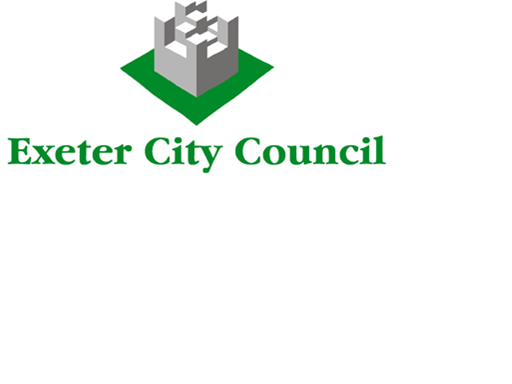 Job DescriptionJOB TITLE				:	Database Officer GRADE				:	FPOST NO				:	3453SERVICE				:	HousingUNIT					:	Housing AssetsREPORTS TO			:	Planned Repairs Lead/Asset Management LeadRESPONSIBILE FOR		:	N/A LIAISON WITH			:	Elected Members						Staff throughout the Council						Contractors and other external agencies in the public and private sectors						Council tenants & the general publicPURPOSE OF JOBTo Support the Stock Condition/ EPC co-ordinator and Planned / Reactive Repairs Surveyors in the collection, management and validation of Stock condition data, HHSRS and Energy Data and performance certificatesMAIN ACTIVITIESSupport the Stock Condition/ EPC Co-ordinator in the organisation and provision of a comprehensive programme of stock condition surveys of the Councils housing stock on a rolling 5 year programme  including the collection, management and validation of Stock condition data, HHSRS and Energy DataCo-ordinate all energy surveys so that they are completed and energy performance certificates are issuedAssist in the management of the asset database including the collation and production of reports Manage the data and provide reports on the decent homes status information To support and make a positive contribution to the work of the Housing Asset Team in delivering a high quality tenancy service, working within a positive ‘can do’ cultureTo provide a range of technical and administrative support services for the Housing Asset TeamProcess invoices in conjunction with the provision of Energy Performance CertificatesProcess invoices in conjunction with the provision of Energy Performance CertificatesWork in conjunction with the Stock Condition Surveyor to arrange appointments for surveyors and contacting tenants by appropriate methods including mail merges and letter dropsSupport in the co-ordination of the Planned and Re-active repairs team to collect and improve the accuracy of Stock Condition and Energy DataDATE LAST UPDATED:  December 2019